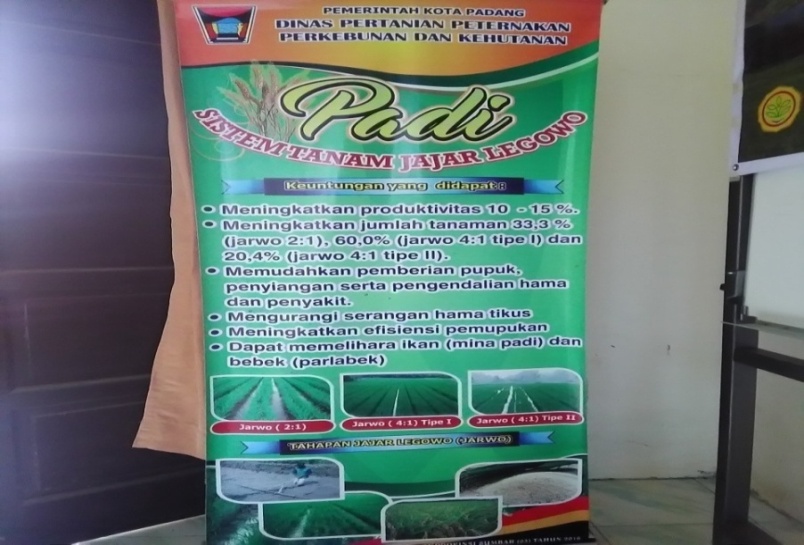 Gambar 1. Ilustrasi pesan kunci komunikasi penyuluh pertanian 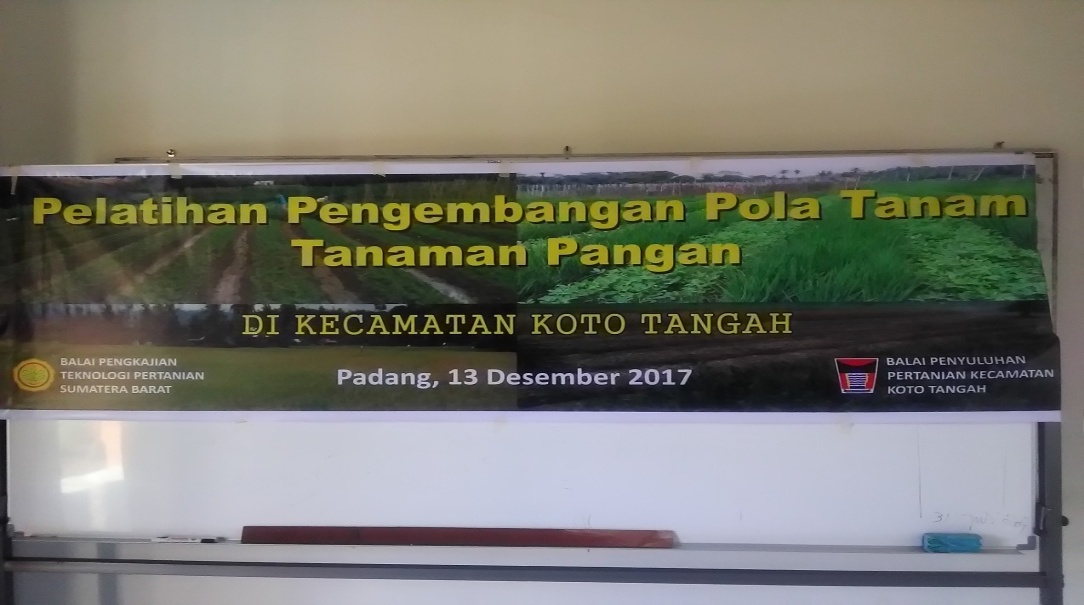 Gambar 2. Media/Saluran komunikasi spanduk    